Отчет о проведенном проектеДемонстрация книг и фильмов по теме.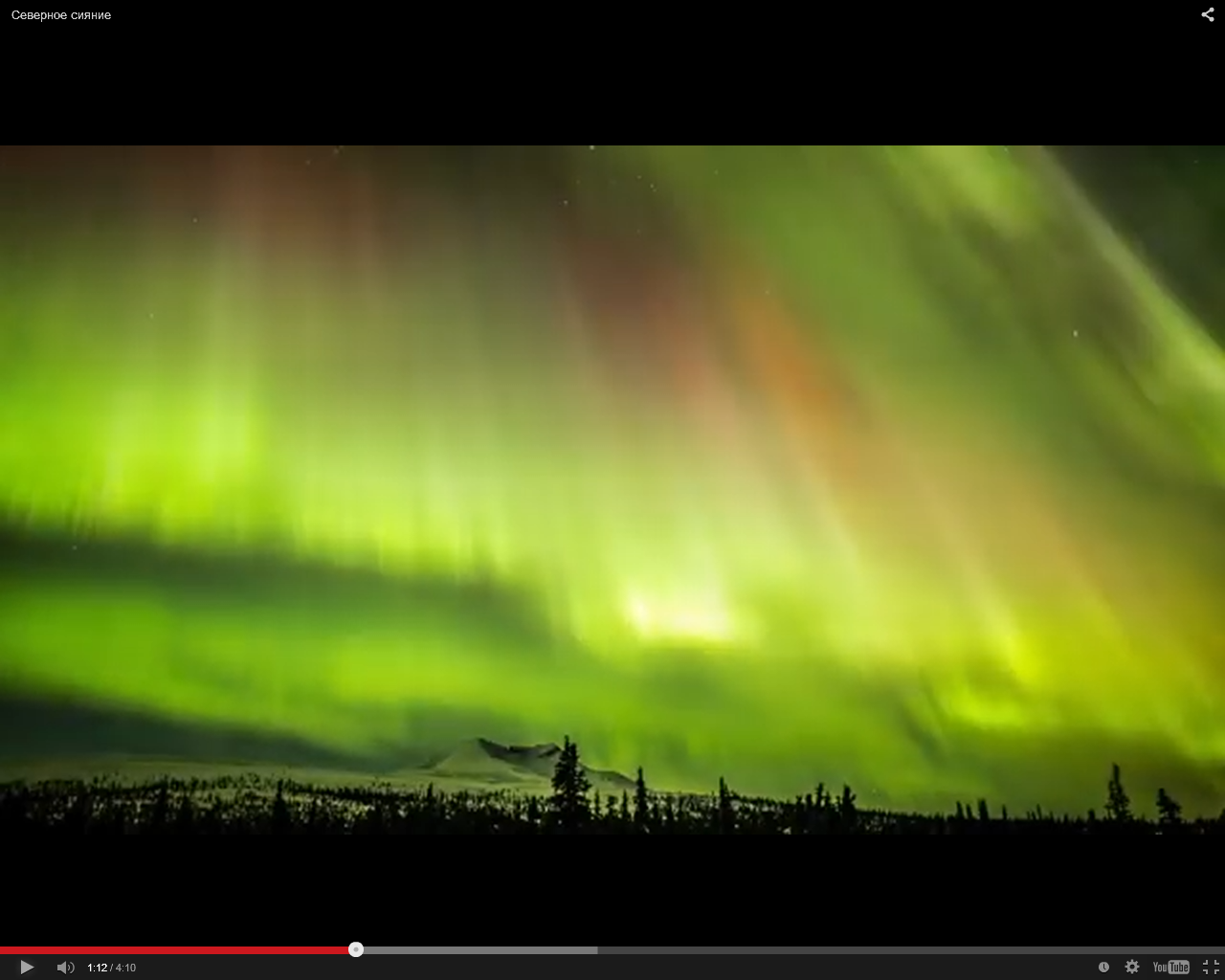 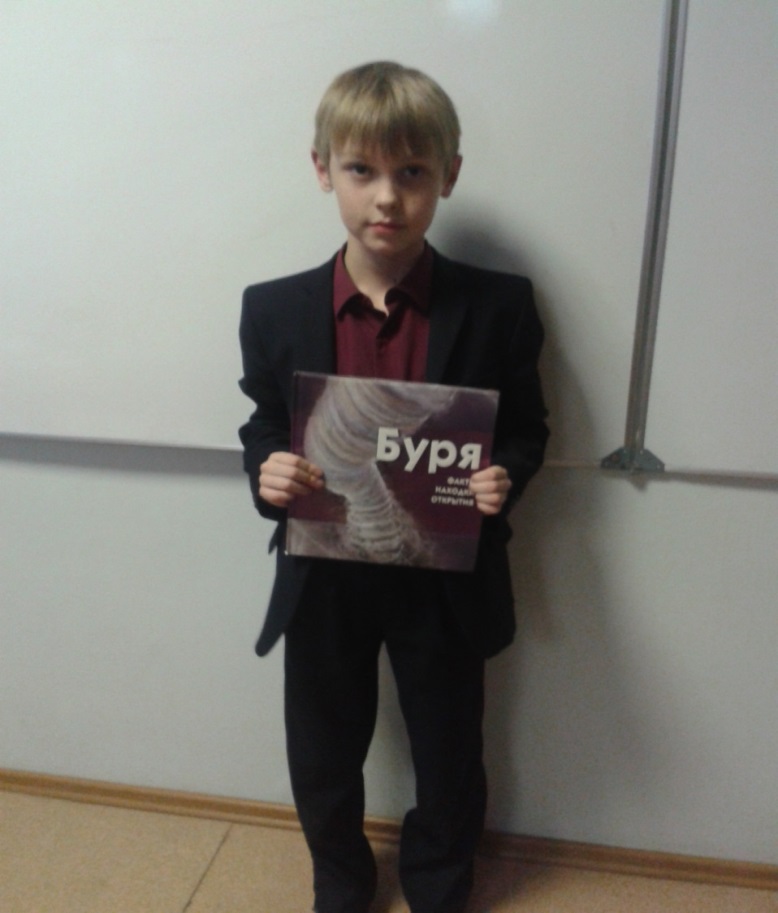 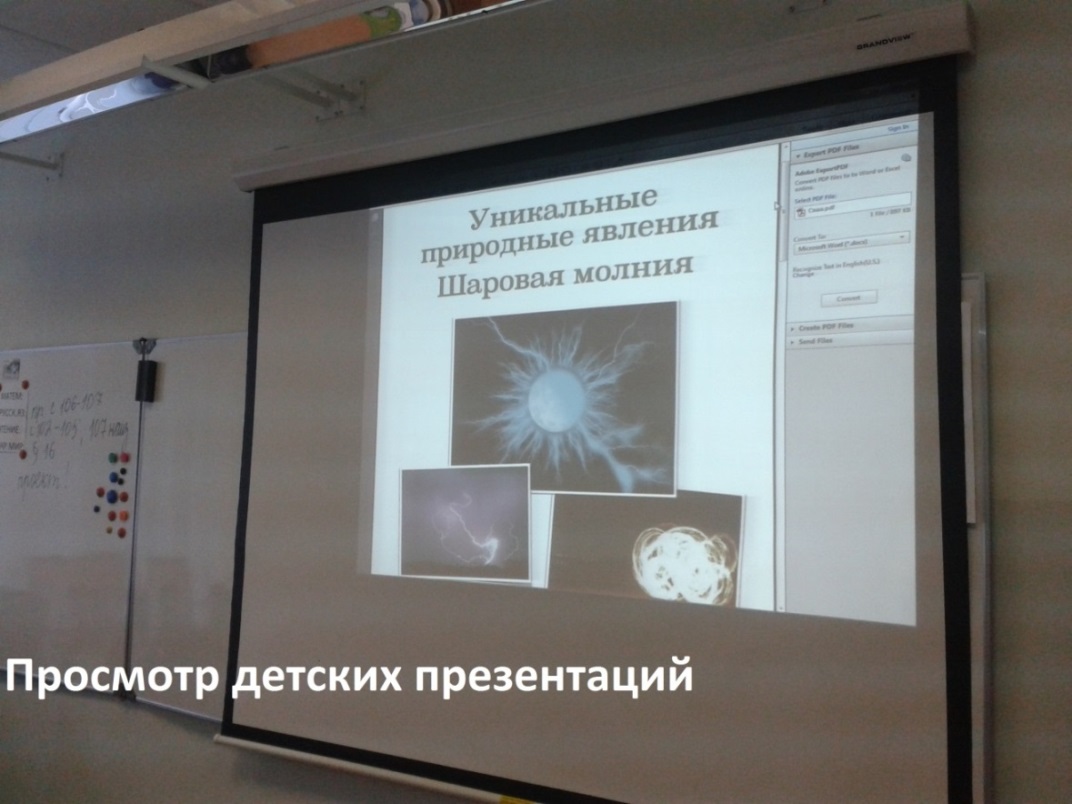 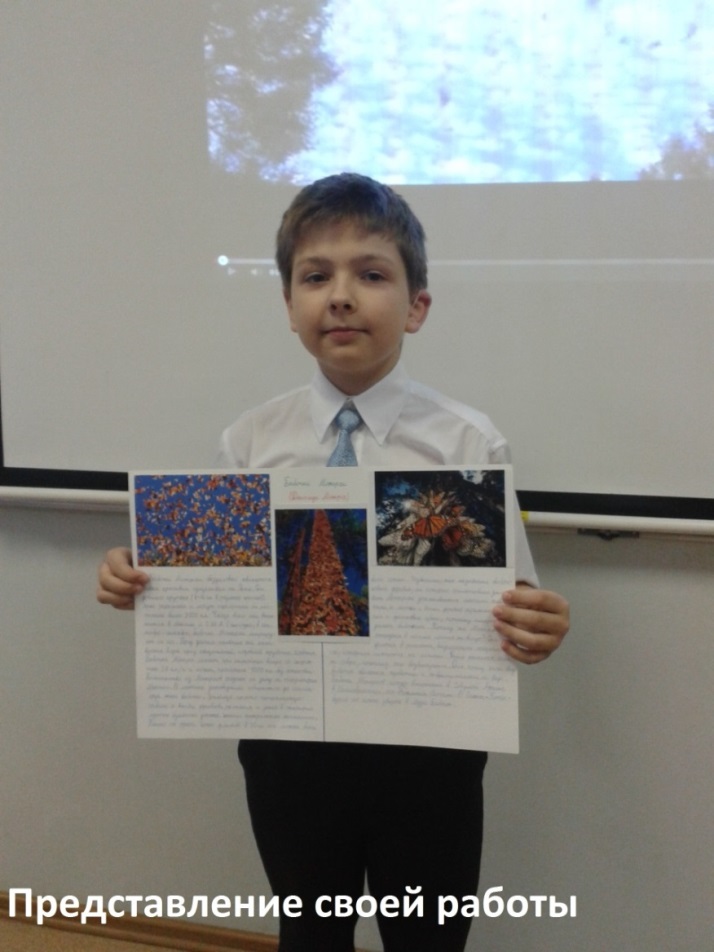 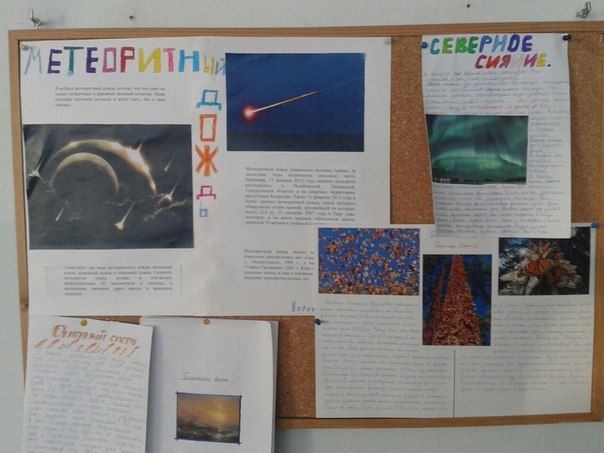 Название проектаУникальные природные явленияДата проведенияМарт 2015Участники проектаУченики 3 А классаРуководители проектаХаликова В.Е.Тип проектаИсследовательскийЦель проектаРазвитие познавательных интересов учащихся, умений самостоятельно конструировать свои знания и ориентироваться в информационном пространстве.Задачи проектаУчится собирать и использовать полученную информацию; Обрабатывать, систематизировать и оформлять полученную информацию;Выступать перед аудиторией;Отвечать на незапланированные вопросы;Использовать различные средства наглядности;Демонстрировать артистические возможности.Учебные дисциплины, участвующие в проектеОкружающий мирЭтапы проекта1. ПодготовительныйФормулирование и постановка проблемы2. ПланированиеПоиск информации3. Работа над проектомСамостоятельно осуществлять поиск нужной информации;Структурировать информацию;Сохранять и представлять информацию4. Презентация проектаОформление полученной информации в виде презентаций, докладов.5. РефлексияВыбор работ для классного уголка.